Half-livesThe half-life is the time taken for a given concentration to decrease to half of its value, for example if [M] = 12 × 10-3 mole dm-3 at the start of the reaction, then the first half-life is the time taken for [M] to drop to 6×10-3 mole dm-3.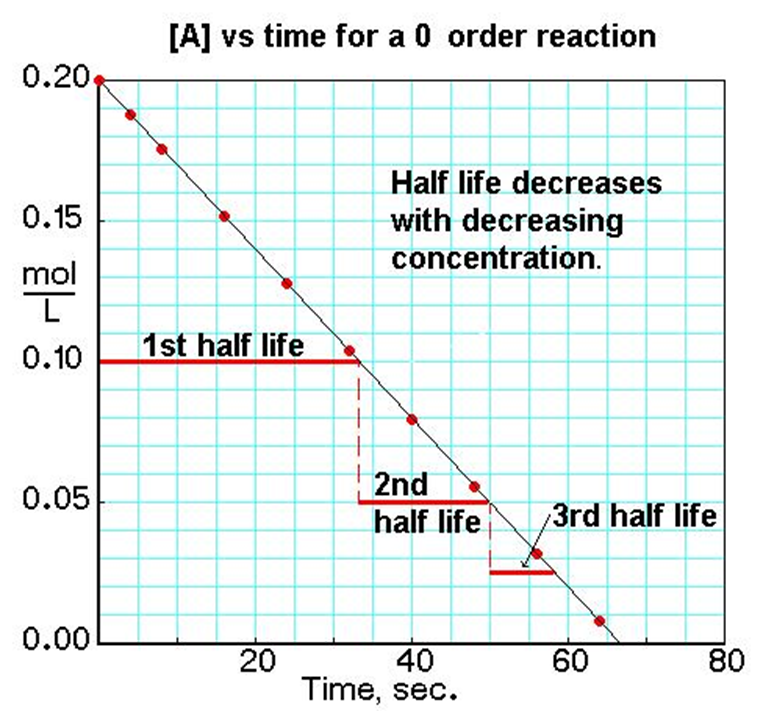 Sometime the reaction is monitored by measuring the concentration of product from time to time. If Ct is the concentration of product at any time t and  the final concentration of product when the reaction is completed , the  is a measure of the initial concentration of reactant and  -   is a measure of reactant remaining at time t .Q:- From the following data for the decomposition of N2O5 in CCl4 solution at 480C, show that the reaction is first order ( N2O5  2NO2 + O2)Solution: - For the first order reaction the integrated rate equation is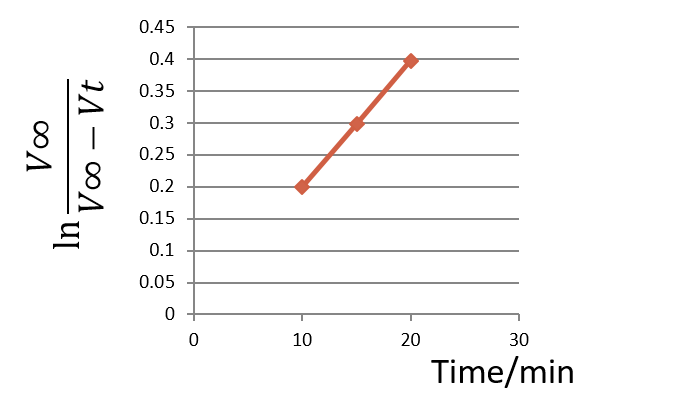 Q:- Trichloroethanoic acid is readily decarboxylated in aqueous solution CCl3COOH(aq.)  CHCl3(aq.) + CO2(g) Show the reaction to be first order, and calculate the time taken for the initial concentration of CCl3COOH to fall by 25 per cent.  For first order reaction             =kt       or          Inversion of sucrose:-Q: - The optical rotation of sucrose in 0.9N HCl at various time intervals is given in the table below Show that inversion of sucrose is a first order reaction.The integral rate equation for first order reaction can be written as follows               kt = Second order reactions with different initial concentrations            A + B  ProductWhen [A]o ≠ [B]o then           Kt =      a=[A]o                    b=[B]oor    =  then                 =  +        ……….1  if    the  (in y axis) plotted against (t) in x axis           or       = +       ………2       if Q: - The table below shows the data for the second order reaction        R1COOR + OH-  R1COO- + ROH Calculate k.    then we use eq. 2*Using integrated rate law for a gaseous reactionQ: - A gas reaction (2A B) is second order in A and goes to completion in a reaction vessel of constant volume and temperature with a half-life of 1h. If the initial pressure of A is 1atm, what are the partial pressure of A and B, and what is the total pressure at 1h, 2h, and at equilibrium?                     2A  B                       Po       zero          before reaction                   Po-2x      xPT = PA+PB = Po-2x + x = Po – x  ===> x= Po - PTThen  PA= Po-2x = Po – 2(Po- PT) = 2PT – Po  -----------1PB = x =  Po - PT ------------2    For second order reaction           kt =      and     =      k =  = 1 atm-1.h-1.At 1h                      1 atm-1.h-1 × 1h =             PA = 0.5 atm.In eq.1              PT = =  = 0.75 atm.       PB = 1-0.75 = 0.25 atm.At 2h                   PA = 0.3333 atm.                   PT = 0.6666 atm.                   PB = 0.3333 atm. At   (equil.) PA = zero             Then  PT = 0.5 atm.          PB = 0.5 atm.Q: - The gaseous reaction (A2 2A) is first order in A2 , after 751 sec. 64.7% of A2 remains undecomposed. Calculate The half-life The length of time required to decompose 90% of A2.For first order reaction                           = kt             or        = kt   k =  = 5.798 × 10-4 sec-1.        =  = 1196 sec.      t =  = 3971 sec.Q: - The first order rate constant for the gas phase decomposition of dimethyl ether,  (CH3)2O  CH4 + H2 + CO Is 3.2 × 10-4 S-1 at 450oC. The reaction is carried out in a constant volume container , initially only dimethyl ether is present , and the pressure is 0.350 atm. . what is the pressure of the system after 8 min ? assume ideal gas behavior.PT= Po-x+3x = PO + 2x  = 3.2 × 10-4 × 8 × 60             PO-x = 0.3     ==    x = 0.05 atm.        PT = PO + 2x = 0.35  + 2 * 0.05 = 0.45 atm.Complex reactions: -Reversible reactions                    A                 B = -k1[A] + k-1[B] ……………(1)At equilibrium, there is no net change in the concentration of A with time Then               = 0  ……………..(2)Eq.1 became                   k1[A] =  k-1[B]    ====>     ………(3)Where K is the equilibrium constant We have Δ[B] = -Δ[A]So   [B]-[B]o = -([A]-[A]o)Or   [B] = [B]o+[A]o-[A]    …………..(4)By substituting eq.4 into eq1  -k1[A] + k-1[B]o+ k-1[A]o- k-1[A]  …………(5) At ( t  ) the system reaches equilibrium , the rates of the forward and reverse reactions having become equal.At equilibrium (eq.2)  = 0     and      [A]=[A]eqThen      k-1[B]o+ k-1[A]o = (k1+k-1)[A]eq …………….(6)By sub. eq 6 into eq 5   -k1[A] - k-1[A] + (k1+k-1)[A]eq          = (k1+k-1)[A]eq – (k1+k-1)[A] = (k1+k-1)( [A]eq-[A]) ….(7)Or        = (k1+k-1)dt   ………..(8)By integration eq 8 then  = (k1+k-1) t   ……………….(9)Or        ……..(10)Or  = (k1+k-1) t     or  = (k1+k-1) t  Consecutive Reactions: -A consecutive reaction is one in which the product from the first step becomes the reactant for the second step, and so on.Ex.     CH3COCH3  CH2=CO + CH4        CH2=CO  CO + ½ C2H4      +       + For a two-step consecutive reaction, we have                       A                       B                        C  R1= k1 [A]                    R2 = k2 [B] = - k1 [A]  ---------(1)               =  k2 [B] ----------(3)Because the decrease in A is first order, we write            -----------------(4)By applying the steady state approximation for the intermediate B, that is Or                     In eq. 3        ==      By substituting equation 6 in equation 7                   Note                              = Parallel Reactions (Competing Reactions) Frequently a species can react in different ways to give a variety of products. For example, in the nitration of bromobenzene, ortho, meta, and para nitrobromobenene are obtained.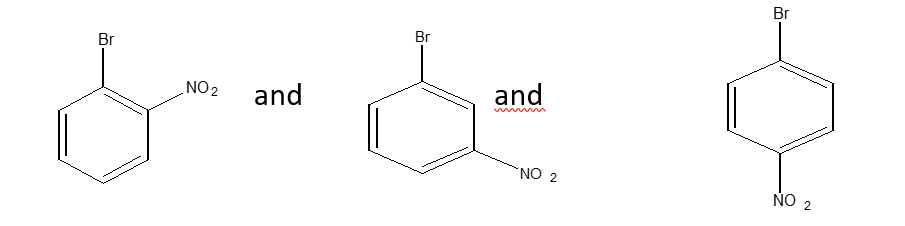   we shall consider the simplest case, that of two parallel irreversible first order reaction 
      A                 B                     A                     C                                                    B  or    A                                                    C        HOW?and    HOW?Chain Reaction For example                 CH3CHO(g)  CH4 (g) + CO(g)       Prove that the rate law is    R = k [CH3CHOCH3CHO  .CH3 + .CHO                     R=ki[CH3CHO]              initiationCH3CHO + .CH3  CH3CO. + CH4       R=kp[CH3CHO][.CH3]  CH3CO.  .CH3 + CO                           R=k’p[CH3CO.].CH3 + .CH3  C2H6                              R= kt[.CH3]2         terminationSol.: -                   kp[CH3CHO][.CH3] ---------(1)       = ki[CH3CHO] + k’p[CH3CO.] - kp[CH3CHO][.CH3] -2 kt[.CH3]2-------(2) = kp[CH3CHO][.CH3]  - k’p[CH3CO.] -------(3)By steady state approximation   =  = 0Eq 2 + eq 3 = 0 ki[CH3CHO] + k’p[CH3CO.] - kp[CH3CHO][.CH3] -2 kt[.CH3]2 + kp[CH3CHO][.CH3]  - k’p[CH3CO.]=0Then    ki[CH3CHO] = 2 kt[.CH3]2  ---------(4)and    [.CH3] =  [CH3CHO]1/2   ----------(5)by substitution equation 5 in eq 1  = R = kp[CH3CHO] ×  [CH3CHO]1/2             If  kp ×  = K  Then     R = K [CH3CHO]3/2    Reaction Mechanisms Many reactions that follow simple rate laws occur through a series of steps, these steps are called elementary reactions because they cannot be broken down further into simpler chemical reactions.The sequence of elementary reactions that add up to give the overall reaction is called the mechanism of the reaction.The mechanism of a reaction leads directly to a set of differential equations that completely describe the kinetic behavior of that mechanism. There are two approximation methods that yield expression for the rate of the overall reaction in terms of concentration of the various reactants and products and the rate constants. Steady state method.The net change of the concentration of intermediate with the time is zero.Rapid equilibrium method.The slow step in the mechanism is the rate determining step.ExampleFor this reaction ( A + B  D )Consider the following mechanism                                   A + B                 C                           C                    D                      Derive the rate law using the steady state approximation to eliminate the concentration of C.                        R =  =  ---------- (1)    ---------- (2)By steady state approximation     Then        =  --------- (3)Then the rate of reaction = R =   =    Reaction MechanismQ:- For this reaction H+ + HNO2 + C6H5NH2                     C6H5N2+ + 2H2OThe rate law is observed to                        R =  -------- (1)Prove that the rate law is suitable when the proposed mechanism is:-             H+ + HNO2                        H2NO2+          rapid equilibrium         H2NO2+ + Br-                  ONBr + H2O         slow           ONBr +   C6H5NH2                         C6H5N2+ + H2O + Br-    fastWe can say that the rate of the reaction is          R =  ------- (2)But the species   is an intermediate so                   ( steady state approximation )   Then  =  ------------ (3)                 ---------------- (4)By applying the rate determining step approximation                             k-1 >> k2[Br-]Then eq.4  becomes                   ------------(5)By substituting eq.5 in eq.2R = k2 [Br-]  = If  = KThen          R = K Q: - For this reaction                      H2O2 + 2H+ + 2I-  I2 + 2H2OFind the rate law, suppose one mechanism                   H+ + I-                        HI                     rapid equilibrium           HI + H2O2                               H2O + HOI          slow             HOI + I-                                I2 + OH-                fast             OH- + H+                              H2O                   fast           Solution:-                    R = k2 [HI] [H2O2] ---------(1) ---------(2)By steady state approximation                       Then                 [HI] =  --------(3)By substituting eq. 3 in eq. 1                            R =  ------------(4)By applying Rate-Determining step approximation           k-1 >> k2 [H2O2]                     R = k [H+][I-][H2O2] -------------(5)Q: - Apply the steady-state approximation and R.D.S.A to the mechanism                                A + B                    C + D             Rapid equilibrium                  D + E                            F + B           Slowto obtained the rate law .                             R =   -----------(1) --------(2)By applying S.S.AThen                  [D] =   -----------(3)By sub eq 3 into eq 1                      R =  ------------(4)By R.D.S.A                             k-1[C] >> k2[E]Then                      R =       ---------------(5)Q: - For a reversible first order reaction                           A                   Bk1= 10-2 s-1 , k-1= 0.0025 s-1 , [A]o = 1 M , and [A]equ.= 0.1 M .Calculate the concentration of [A] after 30 sec. = (k1+k-1) t           = (0.01+0.0025) 30[A] = 0.718 mol/L.Q :  For the first order consecutive reaction type                A                    B                   CAfter 30 min of the initiation of reaction we found that the concentration of C = 0.259 mol/L.If k1 = 0.01 min-1 , and k2 = 1min-1 .Calculate [A]o and concentration of A and B after 30 min. 0.259 = [A]o ( 1-  ) [A]o = 1 mol/L[B] =                      [B] = 7.408 × 10-3 mol/L             then        = 0.7408 mol/LQ: - Consider the parallel reaction                                                  AIn an experiment it was observed that 60% decomposition of A takes place in 20 min. and analysis of product showed that 75% of B and 25 % of C are present . calculate k1 and k2   .  =  = 3                  K1 = 3k2K2 = 0.01145 min-1.K1= 0.0344 min-1.Rate influencing factorsThe effect of Temperature on Reaction RateThese figures shows four types of temperature dependence for reaction rate constants.          Represent normal reactions whose rates increase with increasing temperature.Enzyme catalyzed reaction.          Complex mechanism (some exothermic reaction).Chain reaction. Explosive .The Arrhenius EquationIn 1889 , Arrhenius discovered that the temperature dependence of many reactions could be described by the following equation: -k = rate constant A = frequency factor or pre-exponential factorEa = Activation energy J/mol or cal/mol R = gas constantT = absolute temperature.The activaton energy is the minimum amount of energy required to initiate the chemical reaction.(A) represents the frequency of collisions between reactant molecules ( A have the same units of the rate constant ).  Exp ( -Ea/RT ) resembles the Boltzman distribution law , it represents the fraction of molecular collisions that have energy equal to or greator than the activation energy (Ea)A high activation energy signifies that the rate onstant depends strongly on temperature.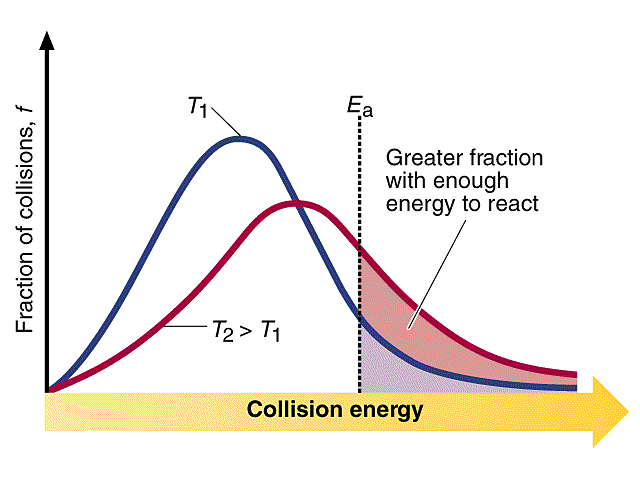 Arrhenius EquationQ: - Determine A and Ea from the following data          By plotting a curve between 1/T and (ln k) we can calculate A and EaSlope = -2767.34 = Q: - Determine A and Ea from the following data: -Ans. A = 1.1×1012 l.mol-1.s-1             Ea= 188.32 kJ/molQ: - the rate constant of a first order reaction is 4.6×10-4 s-1 at 350oC . If the activation energy is 104 kJ/mol . Calculate the temperature at which its rate constant is 8.8×10-4 s-1.Sol.  1-        ln A = 12.38    ( k1 and Ea and T1 are known )                 T2 = 644.08 oK = 371 oC  Or 2-                                               T2 = 644.08 oK = 371 oCQ1: - 20% for a particular reaction completed in 12.5min at 300oK, and the same percent completed in 3.2min at 340oK, calculate activation energy if the reaction is first order .Q2: - The gas-phase reaction between methane (CH4) and diatomic sulpher (S2) is given by the equationAt 550oC the rate constant for this reaction is 1.1 l.mol-1.s-1 and at 625oC the rate constant is 6.4 l.mol-1.s-1 .Calculate Ea for this reaction.Q3: - Many reactions double their rates with every 10o rise in temperature .Assume that such a reaction takes place at 305oK and 315oK. What must its activation energy be for this statement to hold? Q4: - Consider the following parallel reactions                                   A     The activation energies are 45.3 kJ/mol  for k1 and 69.8 kJ/mol  for k2 . If the rate constants are equal at 320 oK , at what temperature will k1/k2 = 2 ?   t/min101520Vol. of O2 evolved / ml6.38.9511.434.75Vol.CO2/ml2.258.314.8931.1440.04t/min330120024007760t/min07.181827.1Rotation/degree+24.09+21.4+17.7+15-10.74t/min05173665(a-x)/mM19.7514.759.45.933.57(b-x)/mM20.8515.8510.57.034.67T / oK300350400450500K / l.mol-1.s-17.9×1063×1077.9×1071.7×1083.2×1081/TLn k3.33×10-315.882.86×10-317.222.50×10-318.182.22×10-318.952.00×10-319.58T/ok7007307607908108409101000k/dm3.mol-1.s-10.0110.0350.1050.3430.7892.1720145